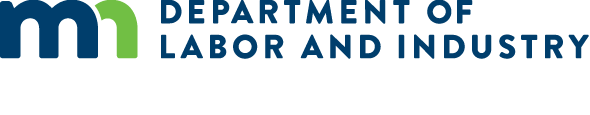 Checklist:  alternate design, materials, method of constructionApprovals for alternatives must address all the following:  Project name:  Street address and city:  Overview summary of request:  Specifics about the building or structure:Construction type:Occupancy group(s):Number of stories:Sprinkler system:     NFPA 13    NFPA 13R  Partially sprinkled    NoneOther relevant information:    Cite the specific code section and requirement:   Specifics of the alternate being proposed.  (Include drawings, supplemental product information, technical details, etc.):   How the alternate complies with the intent of the code:  How the alternate is at least equivalent to the prescriptive requirements in the code pertaining to:Quality:Strength:Effectiveness:Fire resistance:Durability:Safety: Applicable test results, product listings or alternate compliance standards: Certification:I hereby certify that this alternative proposal was prepared by me or under my direct supervision and that I am a duly licensed architect under the laws of the State of Minnesota.Signature:Printed Name:	                                                            Date: